Численность воспитанников в МДОУ  «Детский сад№8 «Радуга» на 01.09.2020 года 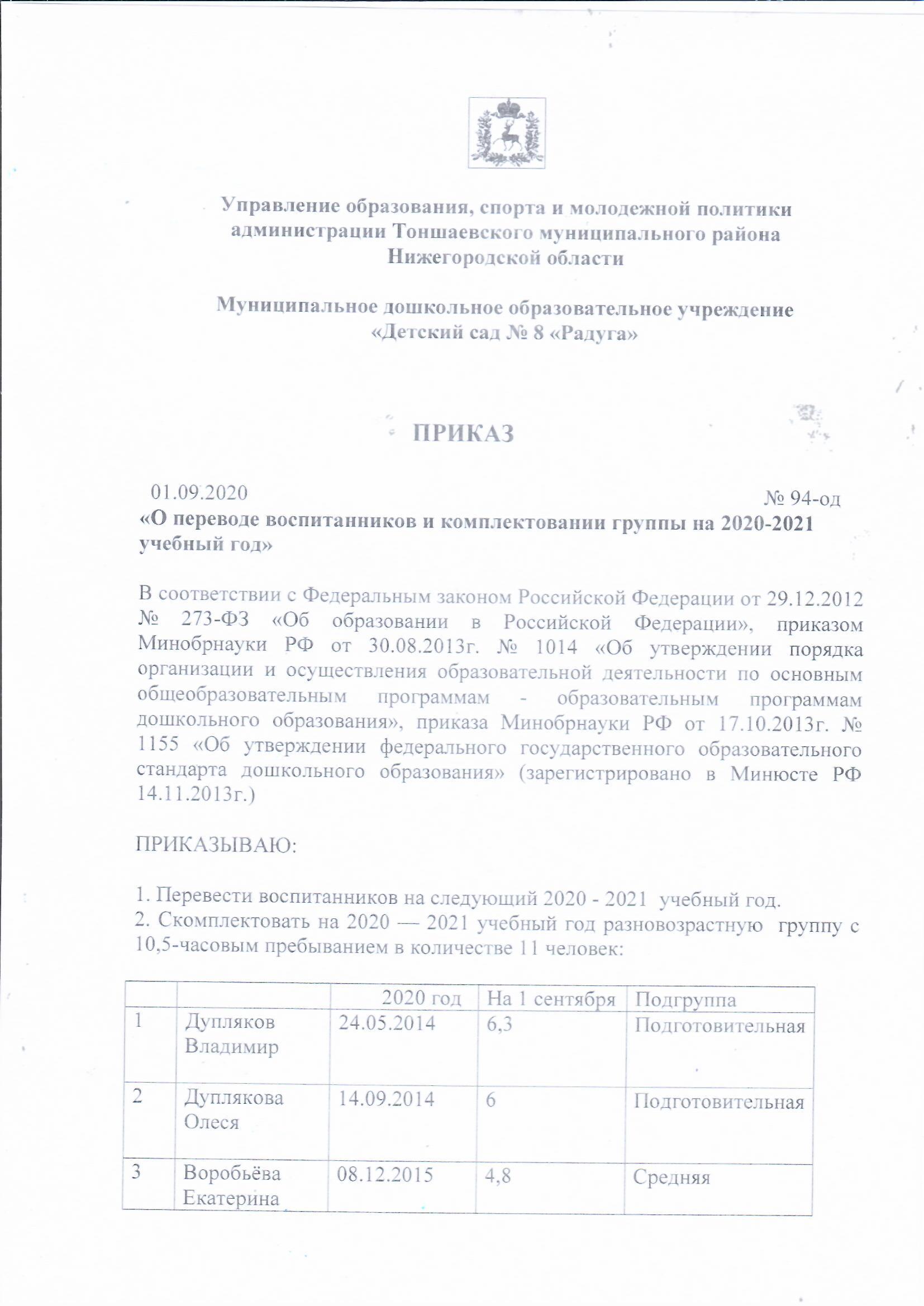 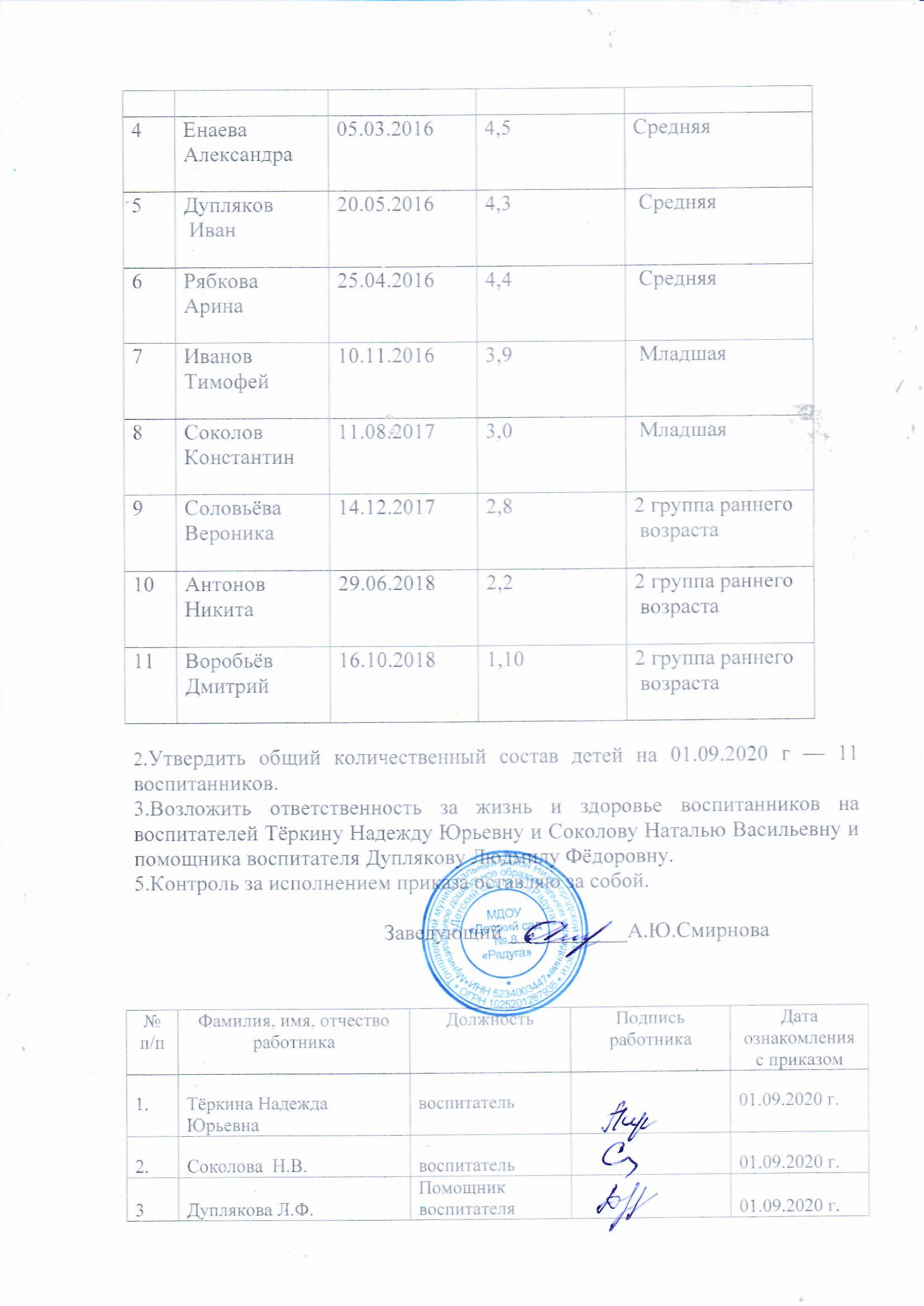 